This Word module should be used for all taxonomic proposals. 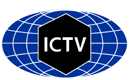 Please complete Part 1 and:either Part 3 for proposals to create new taxa or change existing taxa or Part 2 for proposals of a general nature.   Submit the completed Word module, together with the accompanying Excel module named in Part 3, to the appropriate ICTV Subcommittee Chair.The Word module explains and justifies your proposal. The Excel module is a critical document that will be used to implement the proposed taxonomic changes once they are approved and ratified. If proposals presented in the Word module are not presented accurately in the Excel module, the taxonomic changes cannot proceed.For guidance, see the notes written in blue, below, and the Help Notes in file Taxonomic_Proposals_Help_2019.Part 1: TITLE, AUTHORS, etcPart 2: NON-STANDARDTemplate for any proposal regarding ICTV procedures, rules or policy, not involving the creation of new taxonomy. Part 3: PROPOSED TAXONOMYThe taxonomic changes you are proposing should be presented on an accompanying Excel module, 2019_TP_Template_Excel_module. Please enter the file name of the completed module in this box.Supporting material:Create five new genera (Hemipivirus, Myrropivirus, Pemapivirus, Symapivirus, Tropivirus), each with one species (Hemipivirus A, Myrropivirus A, Pemapivirus A, Symapivirus A, Tropivirus A)Novel picornaviruses of reptiles and fish have been described by Shi et al. (2018). These viruses with similarity to picornaviruses of supergroup 2 were detected in pooled tissue samples of the following hosts:However, the new viruses differ significantly from the known picornaviruses of supergroup 2. No virus was isolated yet.A.	Genus HemipivirusRelation to other picornaviruses:-	Hemipiviruses have a typical picornavirus genome layout:		5'-UTR[L-1AB-1C-1D/2AH-box/NC-2B-2Chel/3A-3BVPg-3Cpro-3Dpol]3'UTR-	Hemipiviruses possess typical hallmarks of picornaviruses: 	capsid proteins: 1AB, 1C, 1D have rhv domains with drug-binding site, 	2A: H-box/NC sequence motif,	2Chel: GxxGxGKS motif of helicases,	3BVPg: Y-3 residue,	3Cpro: CxCGx14GxH motif,	3Dpol: KDE, PSG, YGDD, FLKR motifs.-	Phylogenetic analyses indicate distinct branches that cluster with sequences of picornavirus supergroup 2 (Dicipivirus/Gallivirus/Kobuvirus/Livupivirus/Megrivirus/Oscivirus/Passerivirus/ Poecivirus/Sakobuvirus/Salivirus/Sicinivirus/Rafivirus/Rosavirus) in the P1 and 3CD trees (compare Figs. 1 & 2 of supporting material).Distinguishing features of hemipiviruses compared to other viruses of picornavirus supergroup 2: -	Sequence divergence (uncorrected p-distances) of orthologous proteins is high in pairwise comparisons with 33 acknowledged and proposed species of picornavirus supergroup 2. The amino acid divergences range from 77.9 to 85.7% for P1, 63.7-71.9% for 2Chel, 66.7-85.1% for 3Cpro and 52.8-65.5% for 3Dpol (compare Table 1). Divergence to sequences of other picornavirus supergroups is even greater.Table 1: Amino acid divergence*						hemipivirus A1 vs. member of ...			P1	2Chel	3Cpro	3Dpol	Dicipivirus		Cadicivirus A		0.828	0.708	0.743	0.655			Cadicivirus B		0.844	0.676	0.738	0.652Gallivirus		Gallivirus A		0.853	0.680	0.806	0.627Kobuvirus		Aichivirus A		0.803	0.706	0.810	0.615			Aichivirus B		0.790	0.706	0.828	0.597			Aichivirus C		0.789	0.699	0.790	0.607			Aichivirus D		0.818	0.719	0.794	0.613			Aichivirus E		0.792	0.645	0.851	0.600			Aichivirus F		0.779	0.664	0.800	0.578Livupivirus		Livupivirus A		0.805	0.678	0.828	0.620Ludopivirus†		Ludopivirus A†		0.804	0.707	0.818	0.615Megrivirus		Megrivirus A		0.855	0.678	0.672	0.615			Megrivirus B		0.853	0.688	0.667	0.585			Megrivirus C		0.845	0.696	0.718	0.598			Megrivirus D		0.843	0.701	0.709	0.587			Megrivirus E		0.843	0.684	0.665	0.608Myrropivirus†		Myrropivirus A†		0.841	0.655	0.723	0.528Oscivirus		Oscivirus A		0.830	0.662	0.833	0.557Passerivirus		Passerivirus A		0.796	0.685	0.799	0.608			Passerivirus B		0.817	0.680	0.777	0.592Poecivirus		Poecivirus A		0.852	0.712	0.734	0.604Rafivirus		Rafivirus A		0.808	0.681	0.844	0.619			Rafivirus B		0.803	0.652	0.790	0.626			Rafivirus C†		0.799	0.710	0.780	0.631Rosavirus		Rosavirus A		0.841	0.670	0.712	0.597			Rosavirus B		0.846	0.666	0.743	0.607			Rosavirus C		0.830	0.670	0.738	0.593Sakobuvirus		Sakobuvirus A		0.799	0.694	0.801	0.586Salivirus		Salivirus A		0.789	0.690	0.840	0.648Sicinivirus		Sicinivirus A		0.812	0.693	0.816	0.583Pemapivirus†		Pemapivirus A†		0.864	0.708	0.768	0.572Tropivirus†		Tropivirus A†		0.825	0.637	0.745	0.595Symapivirus†		Symapivirus A†		0.857	0.711	0.827	0.641	* number of amino acid differences per site† proposed taxaType species of genus: Hemipivirus A, hemipivirus A1 (Hǎinán oriental leaf-toed gecko picornavirus) strain LPXYC213122, GenBank acc. no. MG600089Species demarcation criteria:not applicableOrigin of name:hemipivirus: derived from Hemidactylus bowringii (host) and picornavirusA.	Genus MyrropivirusRelation to other picornaviruses:-	Myrropiviruses have a typical picornavirus genome layout:		5'-UTR[L-1AB-1C-1D/2AH-box/NC-2B-2Chel/3A-3BVPg-3Cpro-3Dpol]3'UTR	(compare Figure 1 in Supporting Material)-	Myrropiviruses possess typical hallmarks of picornaviruses: 	capsid proteins: 1AB, 1C, 1D have rhv domains with drug-binding site, 	2A2: H-box/NC sequence motif,	2Chel: GxxGxGKT motif of helicases,	3BVPg: Y-3 residue,	3Cpro: CxCGx11GxH motif,	3Dpol: KDE, PSG, YGDD, FLKR motifs.-	Phylogenetic analyses indicate a distinct branch that clusters with sequences of picornavirus supergroup 2 (Dicipivirus/Gallivirus/Kobuvirus/Livupivirus/Megrivirus/Oscivirus/Passerivirus/ Poecivirus/Sakobuvirus/Salivirus/Sicinivirus/Rafivirus/Rosavirus) in the P1 and 3CD trees (compare Figs. 1 & 2 of supporting material).Distinguishing features of myrropivirus A1 compared to other viruses of picornavirus supergroup 2: -	Sequence divergence (uncorrected p-distances) of orthologous proteins is high in pairwise comparisons with 33 acknowledged and proposed species of picornavirus supergroup 2. The amino acid divergences range from 71.1 to 82.4% for P1, 60.0-73.5% for 2Chel, 68.9-82.4% for 3Cpro and 52.8-63.1% for 3Dpol (compare Table 4). Divergence to sequences of other picornavirus supergroups is even greater.Table 4: Amino acid divergence*						myrropivirus A1 vs. member of ...			P1	2Chel	3Cpro	3Dpol	Dicipivirus		Cadicivirus A		0.711	0.704	0.741	0.576			Cadicivirus B		0.725	0.702	0.725	0.595Gallivirus		Gallivirus A		0.786	0.674	0.813	0.575Kobuvirus		Aichivirus A		0.792	0.709	0.801	0.580			Aichivirus B		0.794	0.679	0.791	0.588			Aichivirus C		0.788	0.700	0.814	0.579			Aichivirus D		0.796	0.717	0.797	0.610			Aichivirus E		0.792	0.681	0.824	0.574			Aichivirus F		0.788	0.678	0.801	0.590Livupivirus		Livupivirus A		0.753	0.639	0.824	0.546Ludopivirus†		Ludopivirus A†		0.796	0.673	0.809	0.588Megrivirus		Megrivirus A		0.823	0.638	0.717	0.619			Megrivirus B		0.775	0.633	0.670	0.576			Megrivirus C		0.824	0.643	0.712	0.609			Megrivirus D		0.805	0.667	0.714	0.578			Megrivirus E		0.802	0.673	0.728	0.580Oscivirus		Oscivirus A		0.778	0.647	0.813	0.532Passerivirus		Passerivirus A		0.809	0.685	0.790	0.571			Passerivirus B		0.803	0.705	0.757	0.570Poecivirus		Poecivirus A		0.810	0.726	0.690	0.601Rafivirus		Rafivirus A		0.771	0.665	0.809	0.581			Rafivirus B		0.793	0.660	0.789	0.572			Rafivirus C†		0.786	0.681	0.759	0.583Rosavirus		Rosavirus A		0.728	0.626	0.705	0.557			Rosavirus B		0.720	0.600	0.689	0.544			Rosavirus C		0.733	0.622	0.710	0.562Sakobuvirus		Sakobuvirus A		0.790	0.717	0.807	0.560Salivirus		Salivirus A		0.779	0.688	0.814	0.631Sicinivirus		Sicinivirus A		0.814	0.696	0.821	0.560Hemipivirus†		Hemipivirus A†		0.738	0.655	0.723	0.529Pemapivirus†		Pemapivirus A†		0.759	0.655	0.726	0.528Tropivirus†		Tropivirus A†		0.781	0.622	0.732	0.565Symapivirus†		Symapivirus A†		0.807	0.735	0.773	0.603	* number of amino acid differences per site† proposed taxaType species of genus: Myrropivirus A, myrropivirus A1 (Guǎngdōng Chinese water snake picornavirus) strain LPSF20501, GenBank acc. no. MG600081Species demarcation criteria:not applicableOrigin of name:myrropivirus: derived from Myrrophis chinensis (host) and picornavirusC.	Genus PemapivirusRelation to other picornaviruses:-	Pemapiviruses have a typical picornavirus genome layout:		5'-UTR[L-1AB-1C-1D/2A1-2A2H-box/NC-2B-2Chel/3A-3BVPg-3Cpro-3Dpol]3'UTR	(compare Figure 1 in Supporting Material)-	Pemapiviruses possess typical hallmarks of picornaviruses: 	capsid proteins: 1AB, 1C, 1D have rhv domains with drug-binding site, 	2A2: H-box/NC sequence motif,	2Chel: GxxGxGKS motif of helicases,	3BVPg: Y-3 residue,	3Cpro: pemapivirus A1 with CxCGx14GxH motif,		pemapivirus A2 with CxCGx15GxH motif,	3Dpol: KDE, PSG, YGDD, FLKR motifs.-	Phylogenetic analyses indicate distinct branches that cluster with sequences of picornavirus supergroup 2 (Dicipivirus/Gallivirus/Kobuvirus/Livupivirus/Megrivirus/Oscivirus/Passerivirus/ Poecivirus/Sakobuvirus/Salivirus/Sicinivirus/Rafivirus/Rosavirus) in the P1 and 3CD trees (compare Figs. 1 & 2 of supporting material).-	By convention, picornavirus types and species are distinguished on the basis of genus-specific amino acid divergences. p-Distances greater 30% indicate different species. Chinese softshell turtle picornavirus and Chinese broad-headed pond turtle picornavirus exhibit divergences of 30.4% for the polyprotein, 31.3% for P1 and 39.8% for VP1 sequences which may be borderline. Thus, the study group decided to await additional sequences before proposing a second pemapivirus species.Distinguishing features of pemapiviruses compared to other viruses of picornavirus supergroup 2: -	Pemapiviruses have two 2A proteins, the 2A1 protein is unique and has unknown function; 	2A2 has a H-box/NC sequence motif.-	Sequence divergence (uncorrected p-distances) of orthologous proteins is high in pairwise comparisons with 33 acknowledged and proposed species of picornavirus supergroup 2. The amino acid divergences range from 72.8 to 86.0% for P1, 64.0-76.1% for 2Chel, 72.4-87.3% for 3Cpro and 49.4-60.5% for 3Dpol (compare Table 2). Divergence to sequences of other picornavirus supergroups is even greater.Table 2: Amino acid divergence*						pemapivirus A1 vs. member of ...			P1	2Chel	3Cpro	3Dpol	Dicipivirus		Cadicivirus A		0.763	0.751	0.750	0.600			Cadicivirus B		0.768	0.725	0.740	0.575Gallivirus		Gallivirus A		0.860	0.725	0.836	0.527Kobuvirus		Aichivirus A		0.776	0.728	0.868	0.543			Aichivirus B		0.796	0.746	0.842	0.521			Aichivirus C		0.784	0.752	0.853	0.529			Aichivirus D		0.783	0.761	0.842	0.554			Aichivirus E		0.799	0.713	0.820	0.546			Aichivirus F		0.795	0.733	0.813	0.530Livupivirus		Livupivirus A		0.762	0.726	0.803	0.516Ludopivirus†		Ludopivirus A†		0.797	0.710	0.840	0.576Megrivirus		Megrivirus A		0.818	0.677	0.721	0.605			Megrivirus B		0.804	0.640	0.701	0.565			Megrivirus C		0.831	0.683	0.767	0.603			Megrivirus D		0.830	0.674	0.755	0.563			Megrivirus E		0.821	0.674	0.725	0.582Myrropivirus†		Myrropivirus A†		0.752	0.655	0.739	0.530Oscivirus		Oscivirus A		0.821	0.720	0.829	0.494Passerivirus		Passerivirus A		0.803	0.738	0.818	0.546			Passerivirus B		0.827	0.733	0.840	0.560Poecivirus		Poecivirus A		0.807	0.729	0.763	0.597Rafivirus		Rafivirus A		0.771	0.699	0.801	0.533			Rafivirus B		0.771	0.692	0.827	0.524			Rafivirus C†		0.779	0.696	0.814	0.535Rosavirus		Rosavirus A		0.754	0.661	0.724	0.525			Rosavirus B		0.772	0.666	0.729	0.525			Rosavirus C		0.761	0.658	0.734	0.538Sakobuvirus		Sakobuvirus A		0.792	0.728	0.852	0.537Salivirus		Salivirus A		0.786	0.749	0.810	0.584Sicinivirus		Sicinivirus A		0.831	0.736	0.873	0.549Hemipivirus†		Hemipivirus A†		0.728	0.708	0.768	0.573Tropivirus†		Tropivirus A†		0.785	0.699	0.724	0.530Symapivirus†		Symapivirus A†		0.812	0.744	0.785	0.587	* number of amino acid differences per site† proposed taxaType species of genus: Pemapivirus A, pemapivirus A1 (Chinese softshell turtle picornavirus) strain WHJYGF74978, GenBank acc. no. MG600106A second genome sequence, representing another type is available: pemapivirus A2 (Chinese broad-headed pond turtle picornavirus) strain WHWGC151314, GenBank acc. no. MG600108Species demarcation criteria:not applicableOrigin of name:pemapivirus: 	derived from Pelodiscus sinensis and Mauremys megalocephaas (known hosts) 		and picornavirusD.	Genus SymapivirusRelation to other picornaviruses:-	Symapiviruses have a typical picornavirus genome layout:		5'-UTR[L-1AB-1C-1D/2AH-box/NC-2B-2Chel/3A-3BVPg-3Cpro-3Dpol]3'UTR	(compare Figure 1 in Supporting Material)-	Symapiviruses possess typical hallmarks of picornaviruses: 	capsid proteins: 1AB, 1C, 1D have rhv domains with drug-binding site, 	2A2: H-box/NC sequence motif,	2Chel: GxxGxGKS motif of helicases,	3BVPg: Y-3 residue,	3Cpro: CxCGx14GxH motif,	3Dpol: KDE, ASG, YGDD, FLKR motifs.-	Phylogenetic analyses indicate a distinct branch that clusters with sequences of picornavirus supergroup 2 (Dicipivirus/Gallivirus/Kobuvirus/Livupivirus/Megrivirus/Oscivirus/Passerivirus/ Poecivirus/Sakobuvirus/Salivirus/Sicinivirus/Rafivirus/Rosavirus) in the P1 and 3CD trees (compare Figs. 1 & 2 of supporting material).Distinguishing features of symapivirus A1 compared to other viruses of picornavirus supergroup 2: -	Sequence divergence (uncorrected p-distances) of orthologous proteins is high in pairwise comparisons with 33 acknowledged and proposed species of picornavirus supergroup 2. The amino acid divergences range from 76.7 to 85.7% for P1, 67.9-76.0% for 2Chel, 72.9-84.0% for 3Cpro and 52.1-65.2% for 3Dpol (compare Table 5). Divergence to sequences of other picornavirus supergroups is even greater.Table 5: Amino acid divergence*						symapivirus A1 vs. member of ...			P1	2Chel	3Cpro	3Dpol	Dicipivirus		Cadicivirus A		0.801	0.722	0.807	0.652			Cadicivirus B		0.798	0.723	0.768	0.614Gallivirus		Gallivirus A		0.851	0.713	0.790	0.569Kobuvirus		Aichivirus A		0.767	0.685	0.845	0.528			Aichivirus B		0.788	0.682	0.823	0.521			Aichivirus C		0.779	0.703	0.801	0.523			Aichivirus D		0.812	0.718	0.796	0.539			Aichivirus E		0.800	0.687	0.812	0.546			Aichivirus F		0.802	0.691	0.800	0.538Livupivirus		Livupivirus A		0.821	0.708	0.762	0.555Ludopivirus†		Ludopivirus A†		0.801	0.717	0.820	0.549Megrivirus		Megrivirus A		0.830	0.739	0.800	0.621			Megrivirus B		0.826	0.736	0.775	0.613			Megrivirus C		0.841	0.748	0.778	0.593			Megrivirus D		0.857	0.748	0.771	0.597			Megrivirus E		0.840	0.736	0.800	0.596Myrropivirus†		Myrropivirus A†		0.807	0.735	0.758	0.608Oscivirus		Oscivirus A		0.821	0.725	0.751	0.554Passerivirus		Passerivirus A		0.813	0.679	0.794	0.531			Passerivirus B		0.839	0.693	0.811	0.541Poecivirus		Poecivirus A		0.857	0.760	0.756	0.623Rafivirus		Rafivirus A		0.793	0.702	0.840	0.561			Rafivirus B		0.793	0.701	0.802	0.559			Rafivirus C†		0.805	0.729	0.801	0.592Rosavirus		Rosavirus A		0.789	0.711	0.762	0.580			Rosavirus B		0.799	0.714	0.729	0.621			Rosavirus C		0.802	0.715	0.762	0.604Sakobuvirus		Sakobuvirus A		0.784	0.691	0.839	0.541Salivirus		Salivirus A		0.783	0.688	0.830	0.591Sicinivirus		Sicinivirus A		0.844	0.698	0.837	0.558Hemipivirus†		Hemipivirus A†		0.815	0.712	0.804	0.640Pemapivirus†		Pemapivirus A†		0.810	0.744	0.765	0.586Tropivirus†		Tropivirus A†		0.829	0.733	0.772	0.608	* number of amino acid differences per site† proposed taxaType species of genus: Symapivirus A, symapivirus A1 (Wēnlǐng triplecross lizardfish picornavirus) strain XYHYC185246, GenBank acc. no. MG600076Species demarcation criteria:not applicableOrigin of name:symapivirus: derived from Synodus macrops (host) and picornavirusE.	Genus TropivirusRelation to other picornaviruses:-	Tropiviruses have a typical picornavirus genome layout:		5'-UTR[L-1AB-1C-1D/2AH-box/NC-2B-2Chel/3A-3BVPg-3Cpro-3Dpol]3'UTR	(compare Figure 1 in Supporting Material)-	Tropiviruses possess typical hallmarks of picornaviruses: 	capsid proteins: 1AB, 1C, 1D have rhv domains with drug-binding site, 	2A2: H-box/NC sequence motif,	2Chel: GxxGxGKS motif of helicases,	3BVPg: Y-3 residue,	3Cpro: CxCGx13GxH motif,	3Dpol: KDE, PSG, YGDD, FLKR motifs.-	Phylogenetic analyses indicate a distinct branch that clusters with sequences of picornavirus supergroup 2 (Dicipivirus/Gallivirus/Kobuvirus/Livupivirus/Megrivirus/Oscivirus/Passerivirus/ Poecivirus/Sakobuvirus/Salivirus/Sicinivirus/Rafivirus/Rosavirus) in the P1 and 3CD trees (compare Figs. 1 & 2 of supporting material).Distinguishing features of tropivirus A1 compared to other viruses of picornavirus supergroup 2: -	Sequence divergence (uncorrected p-distances) of orthologous proteins is high in pairwise comparisons with 33 acknowledged and proposed species of picornavirus supergroup 2. The amino acid divergences range from 75.3 to 84.6% for P1, 60.9-73.0% for 2Chel, 64.9-86.2% for 3Cpro and 49.8-64.7% for 3Dpol (compare Table 3). Divergence to sequences of other picornavirus supergroups is even greater.Table 3: Amino acid divergence*						tropivirus A1 vs. member of ...		P1	2Chel	3Cpro	3Dpol	Dicipivirus		Cadicivirus A		0.763	0.657	0.730	0.571			Cadicivirus B		0.785	0.660	0.692	0.581Gallivirus		Gallivirus A		0.846	0.693	0.862	0.585Kobuvirus		Aichivirus A		0.758	0.701	0.837	0.611			Aichivirus B		0.779	0.705	0.809	0.617			Aichivirus C		0.786	0.686	0.810	0.610			Aichivirus D		0.787	0.710	0.844	0.645			Aichivirus E		0.770	0.660	0.850	0.575			Aichivirus F		0.769	0.681	0.849	0.590Livupivirus		Livupivirus A		0.792	0.642	0.775	0.571Ludopivirus†		Ludopivirus A†		0.775	0.685	0.843	0.596Megrivirus		Megrivirus A		0.794	0.639	0.770	0.647			Megrivirus B		0.788	0.640	0.744	0.628			Megrivirus C		0.805	0.637	0.769	0.646			Megrivirus D		0.764	0.648	0.773	0.637			Megrivirus E		0.797	0.650	0.754	0.634Myrropivirus†		Myrropivirus A†		0.782	0.622	0.743	0.566Oscivirus		Oscivirus A		0.820	0.667	0.842	0.586Passerivirus		Passerivirus A		0.814	0.694	0.757	0.592			Passerivirus B		0.831	0.700	0.740	0.602Poecivirus		Poecivirus A		0.824	0.697	0.743	0.623Rafivirus		Rafivirus A		0.783	0.644	0.844	0.598			Rafivirus B		0.786	0.682	0.811	0.609			Rafivirus C**		0.782	0.672	0.784	0.638Rosavirus		Rosavirus A		0.775	0.620	0.649	0.498			Rosavirus B		0.776	0.609	0.692	0.519			Rosavirus C		0.753	0.620	0.659	0.510Sakobuvirus		Sakobuvirus A		0.786	0.695	0.838	0.613Salivirus		Salivirus A		0.770	0.701	0.862	0.634Sicinivirus		Sicinivirus A		0.845	0.694	0.842	0.594Hemipivirus†		Hemipivirus A†		0.760	0.637	0.745	0.594Pemapivirus†		Pemapivirus A†		0.786	0.669	0.724	0.530Symapivirus†		Symapivirus A†		0.830	0.730	0.778	0.606		* number of amino acid differences per site** to be proposedType species of genus: Tropivirus A, tropivirus A1 (Guangdong Chinese water skink picornavirus) strain ZGLXR119682, GenBank acc. no. MG600091Species demarcation criteria:not applicableOrigin of name:tropivirus: derived from Tropidophorus sinicus (host) and picornavirusSupporting material:Legend to Figure 1:  Phylogenetic analysis of picornavirus P1 using Bayesian tree inference (MrBayes 3.2). Eighty picornavirus sequences of the Dicipivirus/Gallivirus/Kobuvirus/Livupivirus/Megrivirus/Oscivirus/Passerivirus/ Poecivirus/Sakobuvirus/Salivirus/Sicinivirus/Rafivirus/Rosavirus supergroup were retrieved from GenBank; the entero- and cardiovirus sequences served as outgroup. [Note: the supergroup does not imply a taxonomic entity but reflects phylogenetic clustering of the respective genera observed in different tree inference methods (NJ, ML, Bayesian MCMC).] Presented are GenBank accession numbers, genus names, species names, type and—if available—common names in round brackets. Designations of isolates are given in square brackets. Yet unassigned viruses are printed in blue. The proposed names are printed in red and indicated by a dot (). Numbers at nodes indicate posterior probabilities obtained after 2,000,000 generations. The optimal substitution model (GTR+G+I) was determined with MEGA 5. The scale indicates substitutions/site.Legend to Figure 2:  Phylogenetic analysis of picornavirus 3CD using Bayesian tree inference (MrBayes 3.2). Seventy-nine picornavirus sequences of the Dicipivirus/Gallivirus/Kobuvirus/Livupivirus/Megrivirus/Oscivirus/Passerivirus/ Poecivirus/Sakobuvirus/Salivirus/Sicinivirus/Rafivirus/Rosavirus supergroup were retrieved from GenBank; the entero- and cardiovirus sequences served as outgroup. [Note: the supergroup does not imply a taxonomic entity but reflects phylogenetic clustering of the respective genera observed in different tree inference methods (NJ, ML, Bayesian MCMC).] Presented are GenBank accession numbers, genus names, species names, type and—if available—common names in round brackets. Designations of isolates are given in square brackets. Yet unassigned viruses are printed in blue. The proposed name is printed in red and indicated by a dot (). Numbers at nodes indicate posterior probabilities obtained after 2,000,000 generations. The optimal substitution model (GTR+G+I) was determined with MEGA 5. The scale indicates substitutions/site.Code assigned:2019.009S2019.009SShort title: Create 5 new genera (Hemipivirus, Myrropivirus, Pemapivirus, Symapivirus, Tropivirus), each with 1 species (Hemipivirus A, Myrropivirus A, Pemapivirus A, Symapivirus A, Tropivirus A)Short title: Create 5 new genera (Hemipivirus, Myrropivirus, Pemapivirus, Symapivirus, Tropivirus), each with 1 species (Hemipivirus A, Myrropivirus A, Pemapivirus A, Symapivirus A, Tropivirus A)Short title: Create 5 new genera (Hemipivirus, Myrropivirus, Pemapivirus, Symapivirus, Tropivirus), each with 1 species (Hemipivirus A, Myrropivirus A, Pemapivirus A, Symapivirus A, Tropivirus A)Short title: Create 5 new genera (Hemipivirus, Myrropivirus, Pemapivirus, Symapivirus, Tropivirus), each with 1 species (Hemipivirus A, Myrropivirus A, Pemapivirus A, Symapivirus A, Tropivirus A)Author(s) and email address(es): Author(s) and email address(es): Author(s) and email address(es): Author(s) and email address(es): List authors in a single line Archives of Virology citation format (e.g. Smith AB, Huang C-L, Santos, F)List authors in a single line Archives of Virology citation format (e.g. Smith AB, Huang C-L, Santos, F)Provide email address for each author in a single line separated by semi-colonsProvide email address for each author in a single line separated by semi-colonsZell R, Gorbalenya AE, Hovi T, Knowles NJ, Lindberg M, Oberste S, Palmenberg AC, Reuter G, Simmonds P, Skern T, Tapparel C, Wolthers K, Woo PZell R, Gorbalenya AE, Hovi T, Knowles NJ, Lindberg M, Oberste S, Palmenberg AC, Reuter G, Simmonds P, Skern T, Tapparel C, Wolthers K, Woo Proland.zell@med.uni-jena.de; a.e.gorbalenya@lumc.nl; tapani.hovi@thl.fi; nick.knowles@pirbright.ac.uk; michael.lindberg@lnu.se; soberste@cdc.gov; acpalmen@wisc.edu; reuter.gabor@gmail.com; peter.simmonds@ndm.ox.ac.uk; timothy.skern@meduniwien.ac.at; caroline.tapparel@unige.ch; k.c.wolthers@amc.uva.nl; pcywoo@hkucc.hku.hkroland.zell@med.uni-jena.de; a.e.gorbalenya@lumc.nl; tapani.hovi@thl.fi; nick.knowles@pirbright.ac.uk; michael.lindberg@lnu.se; soberste@cdc.gov; acpalmen@wisc.edu; reuter.gabor@gmail.com; peter.simmonds@ndm.ox.ac.uk; timothy.skern@meduniwien.ac.at; caroline.tapparel@unige.ch; k.c.wolthers@amc.uva.nl; pcywoo@hkucc.hku.hkAuthor(s) institutional address(es) (optional):Author(s) institutional address(es) (optional):Author(s) institutional address(es) (optional):Author(s) institutional address(es) (optional):Corresponding authorCorresponding authorCorresponding authorCorresponding authorRoland Zell (roland.zell@med.uni-jena.de)Roland Zell (roland.zell@med.uni-jena.de)Roland Zell (roland.zell@med.uni-jena.de)Roland Zell (roland.zell@med.uni-jena.de)List the ICTV study group(s) that have seen this proposal:List the ICTV study group(s) that have seen this proposal:List the ICTV study group(s) that have seen this proposal:List the ICTV study group(s) that have seen this proposal:A list of study groups and contacts is provided at http://www.ictvonline.org/subcommittees.asp . If in doubt, contact the appropriate subcommittee chair (there are six virus subcommittees: animal DNA and retroviruses, animal ssRNA-, animal ssRNA+, fungal and protist, plant, bacterial and archaeal)A list of study groups and contacts is provided at http://www.ictvonline.org/subcommittees.asp . If in doubt, contact the appropriate subcommittee chair (there are six virus subcommittees: animal DNA and retroviruses, animal ssRNA-, animal ssRNA+, fungal and protist, plant, bacterial and archaeal)Picornaviridae Study GroupPicornaviridae Study GroupICTV Study Group comments (if any) and response of the proposer:ICTV Study Group comments (if any) and response of the proposer:ICTV Study Group comments (if any) and response of the proposer:ICTV Study Group comments (if any) and response of the proposer:Date first submitted to ICTV:Date first submitted to ICTV:Date first submitted to ICTV:21/05/2019Date of this revision (if different to above):Date of this revision (if different to above):Date of this revision (if different to above):20/08/2019ICTV-EC comments and response of the proposer:Please use the UN Group of Experts on Geographical Names (UNGEN) recommended Pīnyīn transliteration for all Chinese geographic names.Response: this has been done.Text of proposal:Name of accompanying Excel module: 2019.009S.A.v2.5newgen_Hemipi-Myrropi-Pemapi-Symapi-Tropivirus.xlsxadditional material in support of this proposalPlease explain the reasons for the taxonomic changes you are proposing and provide evidence to support them. The following information should be provided, where relevant:Species demarcation criteria: Explain how new species differ from others in the genus and demonstrate that these differences meet the criteria previously established for demarcating between species. If no criteria have previously been established, and if there will now be more than one species in the genus, please state the demarcation criteria you are proposing. Higher taxa: There is no formal requirement to state demarcation criteria when proposing new genera or other higher taxa. However, a similar concept should apply in pursuit of a rational and consistent virus taxonomy. Please indicate the origin of names assigned to new taxa at genus level and above.For each new genus a type species must be designated to represent it. Please explain your choice. Supporting evidence: The use of Figures and Tables is strongly recommended (note that copying from publications will require permission from the copyright holder). For phylogenetic analysis, please provide a tree where branch length is proportional to genetic distance, generated using an appropriate algorithm (Neighbour-Joining, Maximum Likelihood, or Bayesian) and provide evidence of the reliability of the branching (e.g., by bootstrapping). Please refer to the Help Notes file (Taxonomic_Proposals_Help_2019) for more information.Virus nameHost speciesSpecimensProposed genus/speciesHǎinán oriental leaf-toed gekko picornavirusHemidactylus bowringiigut, liver, lungsHemipivirus/Hemipivirus AChinese water snake picornavirusMyrrophis chinensisgut, liver, lungsMyrropivirus/Myrropivirus AChinese softshell turtle picornavirusChinese broad-headed pond turtle picornavirusPelodiscus sinensisMauremys (Chinemys) megalocephalagut, liver, lungsPemapivirus/Pemapivirus AWēnlǐng triplecross lizardfish picornavirusSynodus macropsgut, liver, gillSymapivirus/Symapivirus AGuǎngdōng Chinese water skink picornavirusTropidophorus sinicusgut, liver, lungsTropivirus/Tropivirus AReferences:Shi M, Lin XD, Chen X, Tian JH, Chen LJ, Li K, Wang W, Eden JS, Shen JJ, Liu L, Holmes EC, Zhang YZ. 2018. The evolutionary history of vertebrate RNA viruses. Nature 556:197-202.